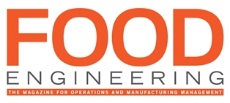 2021 Food Plant of the Year Entry Form(Please attach to front of entry)Submitting Firm:							Date:Contact Name:Address:City/State/Zip:Phone:					Fax:				E-mail:Food Plant (company name/location):Food Plant or Company contact name:Address:City/State/Zip:Phone:					Fax:				E-mail:Product(s) made:Brand(s) produced:All entries are due by January 31, 2021Please return this form along with your entry to:Casey LaughmanEditor in ChiefFood EngineeringTel: 248-786-1259 Email: laughmanc@bnpmedia.com